Муниципальное бюджетное дошкольное образовательное учреждениедетский сад №22 п. СтодолищеИсследовательский проект«Где живёт звук?»Исследовательская деятельность дошкольниковна музыкальных занятиях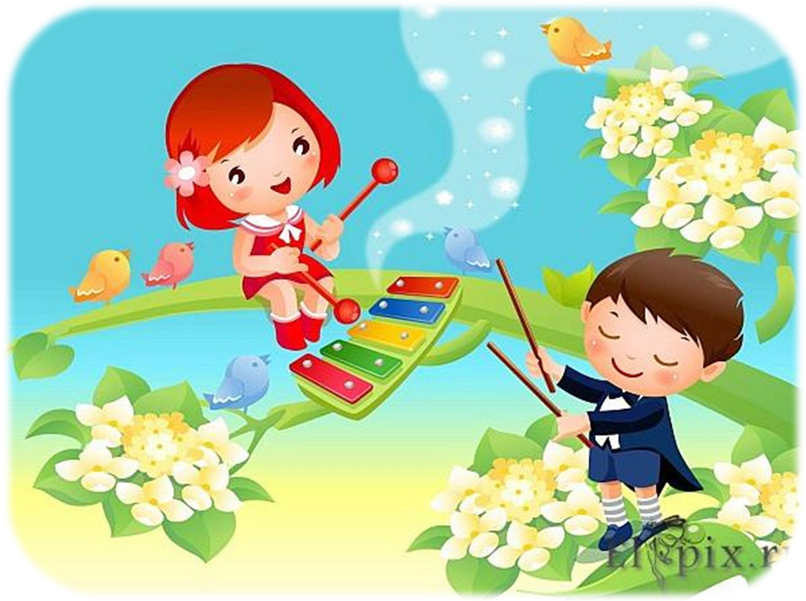 Автор: музыкальный руководитель Толмачева В.Н.«Где живёт звук?»Участники проекта: дети старшей группыТип проекта: исследовательскийПродолжительность: средней продолжительностиПроблемные вопросы:«что такое звуки?»«как они получились?»«почему их так много, целое море?»Гипотеза: дрожит, значит звучит…Цель: познакомить детей с принципами образования и улавливания звука Определить, для чего нужны разные звуки, научить различать музыкальные и немузыкальные звуки, Задачи: - воспитывать интерес к звучащему мируразвивать наблюдательностьразвивать изобретательность (при изготовлении шумовых инструментов из различных материалов)Актуальность: Все звуки делятся на шумовые и музыкальные. Чем же отличается шумовой звук от музыкального?У шумовых звуков нет точной высоты – на слух звуковую высоту шума мы точно определить не сможем. Шум - он и есть шум. Воспроизвести в точности, как шумит дерево на ветру, ни голосом, ни с помощью музыкального инструмента невозможно. В музыке, естественно, основное значение имеют музыкальные звуки, хотя нередко используются и шумовые – их создают многие ударные инструменты.У музыкального звука имеется своя высота, она – то и позволяет отличить один звук от другого, повторить услышанный звук голосом или на музыкальном инструменте – допустим, нажав на клавишу или тронув струну.Дети, вы никогда не задумывались, как получились звуки?, Почему их так много - целое море?, Откуда берутся звуки?Обеспечение проектаМатериально-техническое:• Аудио, видео системы, фотоаппаратура, компьютер.• Детские музыкальные инструменты.• Материал для продуктивной деятельности (предметы, издающие различные звуки: мелкие камешки, монетки, крупы и т. д.)• Материал для изготовления игрушек-инструментовУчебно-методическое:• Детская художественная литература;• Музыкальная литература для слушания, пения, игры на музыкальных инструментах;• Музыкально-дидактические игрыПредполагаемый результатДети научатся понимать, что их окружает мир звуков, что звуки бывают разные и разные предметы звучат по-разному, выяснят причины возникновения звуков и все это в совокупности поспособствует развитию творческих способностей.У детей сформируется навык игры на разных музыкальных инструментах;Дети сделают своими руками шумовые игрушки-инструменты и по-иному воспримут окружающий мир, более внимательно станут относиться к звуку, с большей активностью будут включаться в совместное инсценирование, у детей будут развиваться творческие способности при звукоизвлечении на самодельных игрушках-инструментах.Играя в шумовом оркестре, дети станут более коммуникабельными, смогут выступать перед большим количеством людей, активно участвовать во всех видах деятельности.Реализация проектаИтог проекта – Презентация - апрель.1.  Концерт «Радуга звуков».2.  Выставка самодельных музыкальных и шумовых инструментов.Результаты проекта:В результате выполнения проекта у детей произошло:развитие познавательных способностей,развитие творческого мышления,развитие коммуникативных навыков,формирование предпосылок поисковой деятельности, интеллектуальной инициативы,развитие умения определять возможные методы решения проблемы с помощью взрослого, а затем самостоятельно.Литература1. Вахрушев А., Кочемасова Е. Здравствуй, МИР!, методическое пособие для воспитателей. – М.: Баллас, 20022. Петрикевич А. А. Метод проектов в образовании дошкольников: пособие для педагогов учреждений, обеспечивающих получение дошкольного образования: методич. рекомендации / А. А. Петрикевич – Мозырь: ООО Ид «Белый ветер», 20083. Тютюнникова Т. БИМ! БАМ! БОМ! Игры звуками.- СПб.: 20034. «Книжки, нотки и игрушки для Катюшки и Андрюшки» №1 – 2003Пособия и материалыЗадачиОпытыДидакт.и речевые игрыСлушание«Почему все звучит?»«Почему все звучит?»«Почему все звучит?»«Почему все звучит?»«Почему все звучит?»закрепить у детей знание звуков улицы, дома;- подвести к пониманию причин возникновения звука, голоса через опыт, игру, экспериментирование звуками;- учить соотносить звуки и образы;- развивать фантазию и изобретательность в звукотворчестве, тембровый слух и ассоциативное мышление«Музыка или шум»,«Почему все звучит»,«Откуда берется голос».«Замри и слушай»;«Где живут звуки?».«Много разных звуков», нем. н.м., сл. Т. Боровик;А/з «Звуки окружающего мира»М. Потоловский. «Лошадка»;Э. Григ. «Птичка»;Л. Дакен. «Кукушка»;Д. Россини «Кошачий дуэт».«Знакомство с деревянными звуками».«Знакомство с деревянными звуками».«Знакомство с деревянными звуками».«Знакомство с деревянными звуками».«Знакомство с деревянными звуками».деревянная посуда, игрушки, карандаши, кубики, шкатулкиМузыкальные инструменты: ложки, трещотки, ксилофонпривлечь внимание детей к богатству и разнообразию мира звуков, издаваемых деревянными предметами и музыкальными инструментами;- развивать тонкость и чуткость тембрового слуха;- вовлечь в творческое исследование звуковых возможностей дерева.«Найди звук»;«Коробочка с секретом».«Определи по ритму»;«Палочка-стукалочка».П. Чайковский.«Марш деревянных солдатиков»;Ю. Чичков. «Ложкари»;В. Мурадели «Дятел».«Знакомство с металлическими звуками»«Знакомство с металлическими звуками»«Знакомство с металлическими звуками»«Знакомство с металлическими звуками»«Знакомство с металлическими звуками»металлическая посуда, связки ключей, гаек, пружинки, ведра металлическиеМузыкальные инструменты: металлофон, тарелки, треугольник, арфа, цимбалы, бубенцы..развивать темброво-ритмический и интонационный слух, фантазию, воображение, желание экспериментировать с металлическими предметами, извлекая звуки различными способами;- учить изобразительности, умению соотносить образ и динамику, темп и ритм в игре на различных музыкальных инструментах, предметах;- формировать метроритмическое чувство с помощью экспериментов со звуками в речевых играх, фантазиях и импровизациях. «Как распространяется звук?»«Колокольцы-бубенцы?»«Туча», шотл. нар. песня.М. Андреева. «Перезвон колокольчиков»;В. Агафонников. «Сани с бубенцами»;З. Левина. «Неваляшки»; В. Гаврилин. «Тройка»; колокольный звон;В. Кикта. «Гусляр Садко»«Знакомство с шуршащими звуками»«Знакомство с шуршащими звуками»«Знакомство с шуршащими звуками»«Знакомство с шуршащими звуками»«Знакомство с шуршащими звуками»бумажные листки различного размера, качества и толщины; бумажные «бабочки», длинные цветные ленты, султанчики, кусочки шуршащей ткани.Самодельные инструменты: маракасы (с различным наполнением), деревянные шкатулки, бумажные барабанчики, семечки, скорлупки, ракушки.развивать тонкость тембрового слуха, способность различать различные шелестящие и шуршащие звуки;- побуждать к моделированию «шуршащих» композиций, в роли дирижера и музыканта, танцора и исследователя;- воспитывать коммуникативные качества в диалогах и спорах «бумажных персонажей».  «Почему не слышно?», «Сделай маракас»«Шорох к шелесту спешит» Э. Мошковская, «Определи по тембру»,«Мы-веселые мышата»Ж. Косма. «Опавшие листья»;А. Токмакова «Медведь»«Знакомство со «стеклянными звуками»«Знакомство со «стеклянными звуками»«Знакомство со «стеклянными звуками»«Знакомство со «стеклянными звуками»«Знакомство со «стеклянными звуками»); Пособия и материалы: стеклянные и хрустальные бокалы, фужеры, стаканы, бокалы разных размеров, бутылки разной величины.Музыкальные инструменты: металлофоны, гколеншпили, валдайские колокольчики, треугольники.привлечь внимание детей к особому качеству и красоте стеклянных звуков (опыты, эксперименты- побуждать к образным и свободным импровизациям с предметами из стекла и музыкальными инструментами;- развивать тембровый слух, воображение, умение соотносить звуки с эмоциональным состоянием литературного образа, «омузыкаливать» его.«Почему стеклянные сосуды с разным объемом воды звучит по-разному?»«Повтори звуки», «Хрустальный колокольчик» (В. Данько)К. Сен-Санс. «Аквариум»;П. Чайковский.Танец феи Драже (балет «Щелкунчик»)«Звуки природы»«Звуки природы»«Звуки природы»«Звуки природы»«Звуки природы»Музыкальные инструменты: пальчиковые тарелочки, металлофон, свистулька, флейта, колокольчики, глокеншпили, фужеры, треугольник, стеклянная бутылка.Материалы и пособия: пустая большая стеклянная банка, кусочки ткани, мячзаинтересовать детей звуками природы, посредством опытов, экспериментов;- учить ярко воспринимать разнообразный мир природы через общение со звучащими произведениями искусства (художественное слово, музыка);- развивать слуховое восприятие, внимание, эстетические потребности, яркие творческие проявления (в игре, импровизации, театра музыки).«Звуки в воде», «Где живет эхо?»«Солнышко и тучка». «Море», «Что за желтый мячик?», «Шаловливые сосульки», «Весенний фонтан» Т. Боровик«Осень» Г. Левдокимова; «Ветер» В. Степанова;«Дождик и ливень»Г. Левдокимова; «Осень» Ю. Чичкова; «Лес шу-мит», «Солнце крыши золотит» Р. Леденева;«Зима» Г. Свиридова; «Вальс снежных хлопьев» П. Чайковско-го;«Весна» А. Вивальди; «Музыка»Г. Струве.